ОПРОСНЫЙ ЛИСТ НА ОРЕБРЕННУЮ ТРУБУНазвание организации _________________________________________________________________ФИО __________________________________Телефон _______________________________Почта __________________________________Если Вам требуется помощь в заполнение, обратитесь к руководителю нашего инжинирингового центра: +7-911-035-80-13  Максим Юрьевичbnp@b-np.ru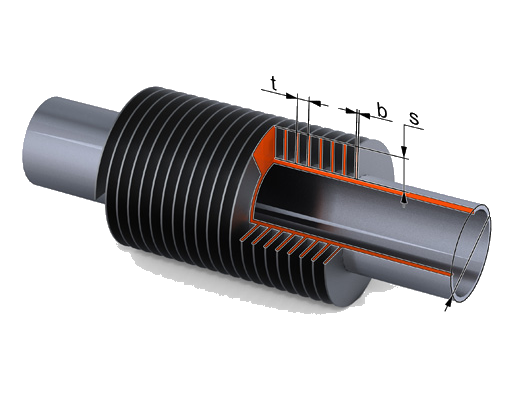 Длинна трубы
Коэффициент оребренияДиаметр трубыМатериал трубы	Материал оребрения